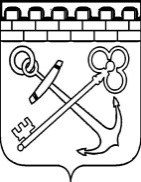 УПРАВЛЕНИЕ ЛЕНИНГРАДСКОЙ ОБЛАСТИ ПО ТРАНСПОРТУПРИКАЗ«____» __________ 2019  года			            			        №____О внесении изменений в отдельные приказы управленияЛенинградской области по транспортуВ целях приведения в соответствие нормативных правовых актов управления Ленинградской области по транспорту, приказываю:1. Внести изменения в приказ управления Ленинградской области по транспорту от 31 октября 2017 года №60 «Об архиве и экспертной комиссии управления Ленинградской области по транспорту»,  изложив приложение 2 к приказу в редакции согласно приложению 1 к настоящему приказу.2. Внести изменения в приказ управления Ленинградской области по транспорту от 04 декабря 2017 года № 66 «О порядке организации и проведения открытых конкурсов на право получения свидетельства об осуществлении перевозок по одному или нескольким межмуниципальным и смежным межрегиональным маршрутам регулярных перевозок по нерегулируемым тарифам на территории Ленинградской области», изложив приложение 2 к приказу в редакции согласно приложению 2 к настоящему приказу.3. Внести изменения в приказ управления Ленинградской области по транспорту от 10 апреля 2018 года № 10 «Об утверждении порядка проведения торгов (аукциона на понижение цены) по выбору коммерческой организации, некоммерческой организации, осуществляющей деятельность, приносящую доход или индивидуального предпринимателя, являющихся исполнителями услуг по перемещению и (или) хранению задержанных транспортных средств на территории Ленинградской области»,  изложив приложение 2 к приказу в редакции согласно приложению 3 к настоящему приказу.Контроль за исполнением настоящего приказа оставляю за собой.Начальник управления 							           П.М. ПостоваловПриложение 1к приказу управленияЛенинградской области по транспорту от ____________ № _________Состав экспертной комиссии управления Ленинградской области по транспорту Приложение 2к приказу управленияЛенинградской области по транспорту от ____________ № _________Составкомиссии по проведению открытых конкурсов на право получения свидетельства об осуществлении перевозок по одному или нескольким межмуниципальным и смежным межрегиональным маршрутам регулярных перевозок по нерегулируемым тарифам на территории Ленинградской областиПредседатель конкурсной комиссии:Постовалов П.М. – начальник управления Ленинградской области по транспортуЗаместитель председателя конкурсной комиссии:Присяжнюк М.С. – заместитель начальника управления Ленинградской области по транспортуЧлены Конкурсной комиссии:Александрова Н.А. – начальник отдела организации перевозок управления Ленинградской области по транспортуОсипчук Л.Ф. – главный специалист отдела развития транспорта и транспортной инфраструктуры управления Ленинградской области по транспортуУнучек И.К. – начальник сектора организационно-правового обеспечения управления Ленинградской области по транспортупредставитель УГИБДД ГУ МВД России по г. Санкт-Петербургу и Ленинградской области (по согласованию)представитель Северо-Западного межрегионального управления государственного автодорожного надзора Федеральной службы по надзору в сфере транспорта (по согласованию)Секретарь Комиссии:Зеткин А.В. – консультант сектора автомобильных перевозок отдела организации перевозок управления Ленинградской области по транспортуПриложение 3к приказу управленияЛенинградской области по транспорту от ____________ № _________Составкомиссии по проведению торгов (аукциона на понижение цены) по выбору коммерческой организации, некоммерческой организации, осуществляющей деятельность, приносящую доход или индивидуального предпринимателя, являющихся исполнителями услуг по перемещению и (или) хранению задержанных транспортных средств на территории Ленинградской областиПредседатель комиссии:Председатель комиссии:Постовалов Павел Михайлович- начальник управления Ленинградской области по транспортуЗаместитель председателя комиссии:Заместитель председателя комиссии:Присяжнюк Михаил Сергеевич- заместитель начальника управления Ленинградской области по транспортуЧлены комиссии:Члены комиссии:Сапронова Ирина БорисовнаМатвеев Сергей Александрович - главный специалист – главный бухгалтер - начальник отдела развития транспорта и транспортной инфраструктурыАлександрова Наталья Александровна Унучек Инга Константиновна- начальник отдела организации перевозок -  начальник организационно-правового сектораПредседатель комиссииПредседатель комиссииПредседатель комиссииПостоваловПавел Михайловичначальник управления Ленинградской области по транспортуЗаместитель председателя комиссии:                                                   Заместитель председателя комиссии:                                                   Заместитель председателя комиссии:                                                   АлександроваНаталья Александровна            АлександроваНаталья Александровна            начальник отдела организации перевозок    управления Ленинградской области                                                     по  транспорту (по должности)Члены комиссии:Члены комиссии:Члены комиссии:Осипчук Леонид Филиппович заместитель начальника отдела организации перевозок управления Ленинградской области по  транспорту (по должности)Унучек Инга Константиновна Ягудин Ренат Александрович начальник организационно-правового сектора управления Ленинградской области по транспорту (по должности)руководитель государственного казенного учреждения Ленинградской области «Ленинградское областное управление транспорта» (по должности)Секретарь комиссииЗеткинАлександр Васильевичконсультант сектора автомобильных перевозок отдела организации перевозок управления Ленинградской области по  транспорту